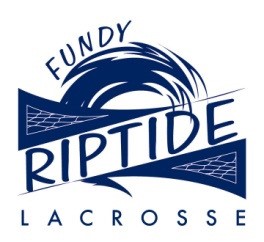 Fundy Lacrosse Association C/O Kris Williams, President P.O. Box 6631 Sta A. Saint John NB E2L 4S1 Phone- (506) 608-4071 E-mail- williamskris506@gmail.com  Memo: Chief of Police or Commanding Officer - Local Police or RCMP Detachment From: Kris Williams, President, Fundy Lacrosse Association Subject: Police/Criminal Record Checks for a volunteer who is working with vulnerable members of society as defined in the Criminal Records Act The following individual is a volunteer coach in the Fundy Lacrosse Association (FLA). He/she will be in a position of trust with youth and/or young (vulnerable) persons. FLA policy requires that all coaches at any FLA sanctioned events obtain a Police Record Check and a Vulnerable Sector Check prior to coaching at FLA events. Name:					Date of Birth: Home Address:					City/Town: 	  The police records with vulnerable sector search may include: any criminal record as defined by the “Criminal Records Act” any pardon(s) for a sexual offence as set out in the “Criminal Records Act” any outstanding criminal charge(s) any order(s) made in the interest of safety under the criminal code which would restrict the applicant’s access to weapons, firearms, explosives or other prohibitions. Thank you for your assistance Kris WilliamsPresident Fundy Lacrosse Association 